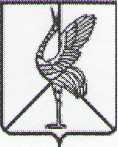 Совет городского поселения «Шерловогорское»муниципального района «Борзинский район» Забайкальского краяРЕШЕНИЕ27 февраля 2020 года                                                                              № 200поселок городского типа Шерловая ГораО внесении изменений в Положение о пенсионном обеспечении за выслугу лет муниципальных служащих городского поселения «Шерловогорское», утвержденное решением Совета городского поселения «Шерловогорское» от 25.11.2014 № 186 В соответствии с Федеральными законами от 27 июля 2004 года № 79-ФЗ «О государственной гражданской службе в Российской Федерации», от 15 декабря 2001 года №166-ФЗ «О государственном пенсионном обеспечении в Российской Федерации», от 17 декабря 2001 года №173-ФЗ «О трудовых пенсиях в Российской Федерации», от 06 октября 2003 года №131-ФЗ «Об общих принципах организации местного самоуправления в Российской Федерации», от 02 марта 2007 года №25-ФЗ «О муниципальной службе в Российской Федерации», Законами Забайкальского края от 29 декабря 2008 года №108-ЗЗК «О муниципальной службе в Забайкальском крае»,  от 27 февраля 2009 года №145-ЗЗК «О пенсионном обеспечении за выслугу лет государственных гражданских служащих Забайкальского края»,  ст. 33 Устава городского поселения «Шерловогорское», Совет  городского поселения «Шерловогорское» решил:           1. Внести изменения в Положение о пенсионном обеспечении за выслугу лет муниципальных служащих городского поселения «Шерловогорское», утвержденное решением Совета городского поселения «Шерловогорское» от 25.11.2014 № 186:          В пункте 5.1 статьи 5 слова «не менее 15 лет» заменить словами «не менее стажа, минимальная продолжительность которого для назначения пенсии за выслугу лет в соответствующем году определяется согласно приложению к настоящему Положению,»; слова «сверх 15 лет» заменить словами «сверх указанного стажа».              2. Настоящее решение вступает в силу на следующий день после дня его официального опубликования (обнародования).           3. Настоящее решение подлежит официальному опубликованию в периодическом печатном издании газете «Вестник городского поселения «Шерловогорское» и обнародованию на специально оборудованном стенде в фойе 2 этажа административного здания администрации городского поселения «Шерловогорское» по адресу: Забайкальский край, Борзинский район, пгт. Шерловая Гора, ул. Октябрьская, д.12, а также размещению на сайте муниципального образования в информационно-телекоммуникацион-ной сети «Интернет» (www.шерловогорское.рф).Председатель Совета  городского                        Глава городского поселения «Шерловогорское»                   поселения «Шерловогорское»                                                    __________ Т.М.Соколовская                               _______________ А.В. Панин